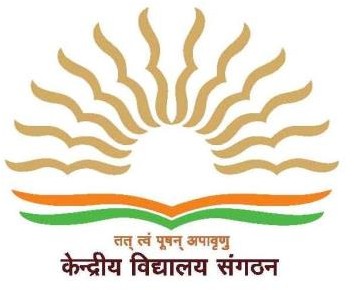                                 Dated 31.08.2020ADMISSION NOTICEVACANCY UNDER SEATS RESERVED FOR DIFFERENTLY ABLED CATEGORYA few seats reserved for DIFFERENTLY ABLED(DA) candidates for admission to Class 1 are vacant in KV RB Kottayam. Eligible candidates belonging to DA category may contact the office from 31.08.2020- 05.09.2020 for offline registration.                                                (Dr.JOY JOSEH)                                                                                   PRINCIPAL